Министерство образования и науки Российской ФедерацииФедеральное государственное бюджетное образовательное учреждение высшего образования«Псковский государственный университет»Кафедра экономики и управления на предприятии Курсовая работапо дисциплине «Экономическая теория»на тему «Экономический потенциал России: оценка и перспективы»Студент 0011-01 группыФакультет менеджментаЖихарев Е.А.Преподаватель: профессор Нотченко В.В.Псков 2018СодержаниеВведение	3Глава 1. Теоретические аспекты экономического потенцила	51.1.Сущность и структура экономического потенциала	51.2.Проблема эффективности использования экономического потенциала…………………………………………………………………….101.3. Показатели, характеризующие состояние и уровень экономического потенциала	11Глава 2. Экономический потенциал России: оценка и перспективы	142.1.Анализ экономического потенциала России	142.2.Динамика основных макроэкономических показателей российской экономики	172.3.Проблемы и прогнозы экономического потенциала России	28Заключение	40Список литературы	41ВведениеАктуальность работы. Среди основных вопросов, стоящих сегодня перед миром, стоят проблемы места России в экономической системе, ход текущих реформ и изменения соотношения сил на мировом рынке и пропорции экономических связей.Вопрос о роли и значимости России в системе мировой экономики очень важен. Прежде всего, потому что сейчас Россию привлекают почти все страны и регионы планеты. Причина в том, что международный авторитет страны набирает вес, и российский фактор в мировом масштабе ощущается.В России одним из результатов трансформации системы должно стать формирование российской модели национальной экономики, основными характеристиками которой будут эффективность, конкурентоспособность, способность к динамичному экономическому прогрессу в соответствии с самыми современными тенденциями.Единый национальный экономический организм, определяющий сущность национальной экономики, представляет собой взаимосвязанную систему комплексов и потенциалов, которая включает в себя совокупный экономический потенциал национальной экономической системы, выявляющий нынешние уровни ее эффективности и конкурентоспособности. Поэтому для национальной экономики с формирующимся рынком особенно актуальным является изучение сущности и содержания социально-экономического потенциала России.Необходимо также добавить, что радикальные экономические преобразования и возрождение России невозможны без активного участия социального фактора в этом процессе. Основываясь на признании роли человеческого фактора и благосостояния самого человека как цели экономического развития, качество жизни должно быть перенесено из уровня жизни.Таким образом, целью работы является исследование экономического потенциала России.Для достижения цели были поставлены следующие задачи:1.Изучить сущность и структуру экономического потенциала.	2.Исследовать проблемы эффективности использования экономического потенциала.3. Рассмотреть показатели, характеризующие состояние и уровень экономического потенциала.4.Анализировать экономический потенциал России.	5.Провести динамику основных макроэкономических показателей российской экономики.	6.Выявить проблемы и прогнозы экономического потенциала России.	Глава 1. Теоретические аспекты экономического потенциала1.1.Сущность и структура экономического потенциалаТермин «потенциал» возник из латинского слова potentia - force. В этом случае это означает источники, возможности, фонды, резервы, которые можно использовать для достижения любых целей. В этом случае мы имеем в виду задачи государства в достижении высокого материального и культурного уровня жизни людей [1].Под финансовым потенциалом подразумевается совместная способность сфер общенародного хозяйства осуществлять индустриальные, сельскохозяйственные продукты питания, реализовывать важное строительство, перевозить продукты, оказывать обслуживание общественности и т. д.Главными условиями, характеризующими финансовые возможности, считаются трудовые ресурсы, производственные силы индустрии, аграрное производство, постройка, формирование автотранспортных сетей государства, общественная инфраструктура, достижения научно-технологического прогресса.В экономической науке с целью оценки финансового потенциала применяются последующие характеристики: число трудящийся ресурсов, ключевые производственные и непроизводственные средства, совокупный государственный продукт, национальный доход, размер производительных сил, производство индустриальной продукции, размер аграрного производства, абсолютные приросты социального продукта и государственного дохода, а кроме того аграрные продукты питания, объемы энергии, вода, минеральных ресурсов и иных ресурсов, а кроме того прочие характеристики.Состав финансового потенциала. Финансовый потенциал государства характеризуется взаимозависимыми способностями: учено-промышленными, индустриальными, аграрными и общественными, каждый из которых способен формироваться комплектом сфер общенародного хозяйства, изготовляющих индустриальную, аграрную, строительную продукцию.Потенциал - в переходе с латинской «силы» обусловливается равно как комплекс способов и денег, способностей, требуемых с целью свершения конкретных целей и постановления определенных проблем. Огромный справочный словарь оценивает потенциал равно как комплекс источников, способностей, денег и запасов, которые имеют все шансы быть применены в ходе постановления определенных задач [3]. К близкому определению многочисленные эксперты предрасположены изучить теорию возможного и финансового потенциала района. Показав данное понятие, Г.М. Татевосян значит, то что потенциал предполагает собою комплект характеристик, которые определяют общедоступность концепции конкретных способностей, ресурсов и способностей с целью реализации работы и извлечения ресурсов, нацеленных на поддержку и формирование, а кроме того надлежащую модификацию характеристик внешней сферы [12].Финансовый потенциал находится в зависимости от абсолютных производственных мощностей сфер экономики и уровня их применения. Большая степень финансового потенциала используют крупными государствами с сформированными производительными силами, огромным государственным богатством.I. Научно-промышленный возможности значит комплекс трудящийся, вещественных и экономических ресурсов в области науки и академических услуг, собранные знания в сфере общественных природных и промышленных наук, а кроме того навык изготовления, который обладает в распоряжении государства, и который он способен применять в фактической осуществлении прогресса научно-промышленных достижений.Информативный потенциал, устанавливающий область работы, связанной со сбором, обрабатыванием и выдачей данных, нужной для функционирования государственной экономики, управления финансовыми действиями, весьма значим в научно-промышленном потенциале[16].Важнейшей составляющей научно-технологического потенциала считается комплект научно-промышленных сведений, какими обладает социум, так как в их базе возможно достичь существенных высококачественных перемен в текстуре государственной экономики и стимулировать темпы финансового развитие.В данной взаимосвязи научно-промышленный потенциал необходимо расценивать равно как двигающую мощь научно-технологического, учено-технологического и производственного персонала, которые формируют и углубляют знания, систематизируют и улучшают промышленный навык, материализуют успехи нынешней научно-промышленной революции в области изготовления в форме новейших средств труда, объектов работы и потребительских продуктов, а кроме того применять существующие познания и навык.II. Производственный и промышленный потенциал предполагает собою комплект сфер материального изготовления, строительной сферы, автотранспорта и взаимосвязи, трудящийся ресурсов, производственных мощностей.Основным индустриальным и индустриальным потенциалом считаются ключевые средства и рабочие средства черной и цветной металлургии, топливно-электроэнергетический комплекс, машиностроение, химическая и нефтехимическая индустрия, строительство, автотранспорт, взаимосвязь и прочие сферы общенародного хозяйства. Производственный и промышленный потенциал необходимо расценивать в одной взаимосвязи с потенциалом продовольственного комплекса и потенциалом общественной инфраструктуры[15].Необходимо иметь в виду, то, что представление индустриально-производственного потенциала принадлежит к виду выявленных определений, во взаимосвязи с, нежели его компоненты могут расширяться, видоизменяться с учетом формирования и усовершенствования экономики.III..Потенциал агропромышленного комплекса означает общую способность филиалов, вступающих в его агропромышленный комплекс, гарантировать изготовление, переработку, сохранение, доставку и реализацию продукта общественности и потребительскому сектору в долях, которые удовлетворяют научно аргументированной потребности.Агропромышленный сектор включает аграрную, рыбную, пищевую, мясную, молочную, микробиологическую, мукомольную и комбикормовую промышленность, тракторную и сельскохозяйственную технику, машиностроение с целью животноводства и кормопроизводства, пищевую промышленность, производство минеральных удобрений и продуктов химической защиты растений, а помимо этого фирмы и компании торговли, покупок и потребительского партнерства[2].С целью результативного применения имеющегося потенциала агропромышленного комплекса нужны новейшие способы управления и планирования соседних сфер общенародного хозяйства, которые делают, обрабатывают и привозят продовольственные проекты покупателю. В данной взаимосвязи агропромышленный комплекс считается независимым предметом планирования и управления, то, что дает возможность результативно реализовывать территориальное, отраслевое и программно-целевое планирование.Рост формирования агропромышленного комплекса во многом находится в зависимости от результативного применения возможности сельскохозяйственных, водных и лесных ресурсов. И в данном взаимоотношении существует значительная цель, имеющая огромное финансовое значение - охрана окружающей сферы, разумное применение водных ресурсов и охрана их от засорения и истощения.Следует широко применять экономичные и прочные оросительные системы с механизированным и механическим распределением воды.IV. Возможности социального развития - это комплекс сфер, компаний, органов, связанных с непроизводственной областью, разных типов общественной деятельный, строений и построек, которые обеспечивают жизнедеятельность рабочих и жителей этого либо другого административно-хозяйственного объекта.Формирование непроизводственных секторов во многом обусловливается степенью концентрации жителей, конфигурациями и масштабами жилых концепций, отраслевой текстурой экономики, социально-финансовыми и иными условиями. Возможности общественного формирования обусловливается степенью формирования общественной инфраструктуры, обеспечивающим эффективные ресурсы к жизни сотрудников, занимающихся производством, и жителей, занятого в области семьи и быта, культуры, общественно-политической жизни[7].Потенциал общественного формирования включает потенциал таких разделов, равно как здравоохранение, уровень культуры и искусство, спорт, туризм, единое и высококлассное формирование, подготовка, обслуживание и т. д. Одной из свойственных отличительных черт общественной инфраструктуры считается её существенное воздействие на результативность индустриальных и аграрных компаний, где производятся материальные блага, и формируется государственный доход государства.Потенциал общественного формирования обусловливается числом трудящийся и материальных ресурсов, качеством высококлассной подготовки работников, инженерно-промышленных сотрудников и работников, а кроме того степенью благополучия людей[14].1.2. Проблема эффективности использования экономического потенциалаЗадачей производительности применения финансового потенциала считается одной с ключевых вопросов финансовой концепции. Сущность данной трудности заключается в установлении путей и методов свершения максимального удовлетворение безграничных социальных нужд в условиях редкости, ограниченности ресурсов. Вопрос производительности социального производства имеет 2 нюанса – целенаправленный (удовлетворенность нужд) и энергоресурсный (применение узких ресурсов).Целевая результативность предполагает собою высококачественную характеристику социального изготовления с места зрения степени формирования и уровня удовлетворение нужд сообщества.Ресурсная результативность отображает целесообразность компании социального изготовления, композиции условий изготовления, использования существующих ресурсов [3].Целенаправленный и ресурсный аспекты производительности непосредственно взаимосвязаны. Целевая результативность меняется непосредственно соответственно ресурсной эффективности, а также размеру и качеству применяемых ресурсов. При увеличении целенаправленной производительности на основе увеличения производительности применения каждой единицы существующих ресурсов говорят о активный форме функционирования финансового потенциала сообщества. Увеличение целенаправленной производительности за счет вовлечения в социальное производство дополнительных ресурсов называют экстенсивной конфигурацией функционирования потенциала.В практике общественно-финансового прогнозирования и стратегического планирования с целью количественной оценки производительности применения финансового потенциала сообщества используется концепция характеристик, заключающаяся с 2-ух подсистем – подсистемы характеристик целенаправленной производительности и подсистемы характеристик ресурсной производительности. К 1 подсистеме причисляются характеристики финансовых итогов социального производства в сравнении с количеством жителей – ВВП, ВНП, государственный доход на душу населения, а кроме того характеристики размера собранных вещественных ценностей в расчете на душу населения.В подсистему характеристик ресурсной производительности вступают соотношения между величиной приобретенных итогов и весом ресурсов (эффективность работы, фондоотдача и др.).Результативность социального изготовления на уровне государственной экономики прогнозируется в ходе исследования равновесия общенародного хозяйства и межотраслевого баланса. Приобретенные прогнозные оценки производительности обретают затем применение при сочетании мониторингов финансового увеличения и структурных сдвигов в общенародном хозяйстве.При разработке общественно-финансовых прогнозов в среднесрочную перспективу и подготовке групповых целевых проектов согласно заключению отдельных проблем результативность рассчитывается также по единичным отраслям экономики и территориальным единицам[17].1.3. Показатели, характеризующие состояние и уровень экономического потенциалаДля оценки уровня экономического развития различных стран используют следующие основные показатели[4]:1) ВВП/ВНП или НД на душу населения;2) производство основных видов продукции на душу населения (уровень развития отдельных отраслей;3) уровень и качество жизни населения;4) показатель экономической эффективности. Наиболее широко в экономическом анализе применяются два важнейших показателя: валовой продукт и национальный доход.Для более полного определения уровня экономического развития страны, ее участия в мировом хозяйстве, необходима система национальных счетов[9].Центральным показателем системы национальных счетов является валовой внутренний продукт (ВВП).Другой ее макроэкономический показатель – валовой национальный продукт (ВНП).Два показателя формируются как цена в целом размера окончательного изготовления продуктов и услуг в экономике за один год и отображают итоги работы в 2-ух областях общенародного хозяйства – материального изготовления и услуг[11].Разница среди ВНП и ВВП заключается в последующем: 1)ВВП подсчитывается по так именуемому территориальному показателю – данная совместная цена продукта области вещественного изготовления и области услуг вне зависимости с государственной принадлежности компаний, находящихся в местности этой страны;ВНП – данная совместная цена в целом размера продукта и услуг в государственной экономике вне зависимости с месторасположения государственных компаний (в государстве либо из-за границей). ВВП/ВНП обладает единственным значимым недостатком: равно как измеритель валового годового размера изготовления он завышает размер изготовления в цена годовых амортизационных отчислений и в необходимую сумму косвенных налогов.Таким образом, как суммы амортизационных отчислений, накапливаемых в специализированных фондах, благосостояния общества не увеличивают, уменьшив значение ВВП/ВНП в необходимую сумму амортизационных отчислений, прибавленных за год, получим ещё один экономический коэффициент – чистый национальный продукт (ЧНП). С помощью данного показателя измеряется единый ежегодный размер изготовления продуктов и услуг, какой государство совершила и израсходовала в абсолютно всех секторах собственного государственного хозяйства.Единственным компонентом, не отражающим истинного вклада финансовых ресурсов в ЧНП, считаются косвенные налоги. Для того чтобы установить коэффициент общего объема заработной платы, процентных платежей и прибыли, следует отнять с ЧНП необходимую сумму косвенных налогов. Приобретенный коэффициент носит наименование национального дохода (НД)[10].Национальный доход – это вновь созданная за год цена, в какую при расчете не включают средства амортизации, косвенных налогов, муниципальных дотаций, определяющая, то, что прибавило производство данного года к благосостоянию общества.Глава 2. Экономический потенциал России: оценка и перспективы2.1.Анализ экономического потенциала РоссииСогласно результатам 2017 года  потенциал увеличился в 1,5%. Таким образом, российская макроэкономика вышла с рецессии, пережив 7 кварталов падения подряд. Однако, вплоть до целевых темпов финансового потенциала Минэкономразвития (2%) российская макроэкономика пока никак не дотянула. В кратчайшее период можно не ждать, то, что Российская федерация выйдет на 2%-й рост. В минувшие месяцы прошлого года, согласно сведениям Минэкономразвития, финансовый потенциал в Российской федерации замедлился: в 4-ый квартале увеличение ВВП собрал 0,9%, и данное при этом, что за промежуток с октября по декабрь стоимости на черное золото были довольно значительными.В первом квартале 2018 года финансовый потенциал государства собрал 1,7%. Увеличение российской экономики в первом полугодии 2017 года значительно был связан с результатом низкой базы и носил реабилитационный характер. Большая его доля разъясняется возобновлением стоимости на нефть и масштабными программами (подобными, равно как строительство Керченского моста, постройка инфраструктуры к Чемпионату общества согласно футболу-2018), новейших драйверов увеличения при этом не возникло[18].Если посмотреть по отраслям, то темпы потенциала больше посредственного в 2017 г. демонстрировали аграрное производство и грузоперевозки, в отстающих – промышленное изготовление, строительство и розничные продажи.Низкий потенциал последних двух отраслей связан с невысоким потребительским спросом. О слабости спроса говорят и операционные результаты розничных сетей («Магнита», X5 Retail Group, «Дикси»). Это вполне объяснимо, так как реальные доходы населения (доходы после осуществления платежей по кредитам и т.п.) снижались четыре года кряду (в 2014 они снизились на 0,7%, в 2015 – на 3,2%, в 2016 – на 5,9%, в 2017 – на 0,9%-1,2%.) и лишь недавно вернулись к росту. Зарплаты россиян растут медленными темпами и отстают от темпов роста закредитованности населения. Определённый оптимизм в отношении положительной динамики реальных доходов населения дают такие данные, как рост продаж автомобилей и бытовой техники на 10%-15% в прошлом году. На наш взгляд, потребительский спрос не станет новым драйвером роста российской экономики[18].Основными условиями с целью динамики рубля остаются стоимости на черное золото и подход трейдеров к развивающимся рынкам и, в частности, к отечественным активам. Возобновление нефти вплоть до оценок приблизительно $70 барель (данное наибольшее количество с 2014 годы) создало для рубля потенциал с целью поддержания, однако осуществить его не предоставляет бдительное подход инвесторов к развивающимся рынкам в заключительное период и политическое влияние в Российскую федерацию со стороны западных государств. Из-за последнего в марте западные инвесторы стремились избегать обходным путем отечественные актив. В следствии с целью курса пары доллар/рубль важным остаётся коммерческий коридор 56,5-58,5 руб., с целью курса пары евро/рубль – спектр 69,5-71,5 руб[13].В апреле политическое влияние в Российскую федерацию продлилось. Однако отечественная макроэкономика приспособилась к обстоятельствам санкций, а высылка дипломатов и словесная оценка не несут практически никаких финансовых результатов. Практически невозможно, то, что США и Европа пойдут по взаимоотношению к России в последние финансовые мероприятия – несогласие с покупки отечественного газа (данное болезненно стукнет согласно наиболее Европе) либо запрещение на приобретение российских облигаций (это станет сильным негативом для Лондона и Нью-Йорка в свойстве всемирных экономических столиц). Более вероятен сценарий осторожного давления в Российскую федерацию, однако это значимого воздействия в динамику рубля никак не проявляет.Значимым условием с целью динамики рубля по-прежнему остаются цены в нефть. В марте котировки черного золота возвратились к увеличению в фоне готовности Саудовской Аравии продолжить текущий договор по уменьшению квот. В ближайшие недели Brent способен возвыситься вплоть до $72 за баррель.Для западных инвесторов остаются интересными российские облигации из-за высокой доходности (7%-7,5% – это существенно выше уровня инфляции). В марте индекс ОФЗ Micex RGBI обновил исторический максимум, а доля ОФЗ во владении нерезидентами выросла до рекордных 34% (при этом доля нерезидентов в новых выпусках составляет более 70%)[13]. По добыче нефти Российская федерация занимает второе-третье место в обществе, уступая Саудовской Аравии и, в отдельных рейтингах, США. Согласно добыче газа — 2-ое уже после США. Вопрос в этом, что ключевые отечественные месторождения нефти разведаны еще в советские времена, а определенные большие месторождения газа только лишь ожидает освоить, в что необходимы время и средства. Российская федерация, к примеру, кроме того из числа всемирных фаворитов согласно резервам и изготовлению никеля. Вопрос в том, что всё это исчерпаемые средства. Немаловажно подразумевать, что станет с экономикой страны, если данные резервы станут исчерпаны либо в случае если данное сырьевые материалы прекратит исполнять подобную значительную значимость в изготовлении. При данном Российская Федерация не обладает самыми передовыми технологиями в добыче нефти и газа: в частности, не может самостоятельно получать нефть в шельфе.Если говорить об одном из самых важных факторов экономического потенциала для современных представлений об экономике — человеческом капитале, тут Россия находится, по данным последнего рейтинга Human Capital Report за 2015 год (такой рейтинг делается раз в два года и следующий появится по итогам 2017-го) на 26-м месте. По средней продолжительности жизни, ВВП на душу населения, качеству здравоохранения и образования Россия также не входит в число ведущих мировых держав[13].2.2.Динамика основных макроэкономических показателей российской экономики При такой траектории восстановления в 2018 году объем ВВП не достигнет уровня 2012 года, а от максимального уровня 2014 года будет отставать на 2%. Инвестиции в основной капитал в 2018 году будут почти на 10% ниже, чем в 2012 году. Реальные располагаемые доходы, зарплаты и потребительский спрос также будут уступать уровню 2012 года. Если учитывать кризис 2008-2009 годов, то российская экономика может вступить в почти десятилетний период стагнации[13].Основной фактор отставания показателей 2018 года от предкризисных показателей связан с доходами от экспорта, которые в 2018 году на 180 млрд. долл. США будут ниже, чем в 2012 году или на 34%. Этот фактор снизит стоимость рубля и соответственно покупательную способность доходов населения. Падение бюджетных доходов приведет к существенному сокращению в реальном выражении заработных плат в бюджетном секторе и обвалу государственных капитальных вложений. Кроме того, инвестиции в основной капитал будут сокращаться в результате бегства капитала и снижения склонности бизнеса к инвестированию. За этим стоит низкая мобильность капитала, его дороговизна и острый дефицит средств в инвестиционно-ориентированных средне- и высокотехнологичных отраслях экономики, а также инфраструктурном комплексе.Тем не менее, российская экономика даже в неблагоприятных внешних условиях имеет существенный потенциал ускорения и возврата к темпам роста, сопоставимым с динамикой мировой экономики. Уровень загрузки промышленных мощностей оценивается в 64%, норма сбережений составляет около 24-25% ВВП и превышает норму накопления. Фактический ВВП отстает от потенциального ВВП более чем на 5 проц. пунктов, что указывает на значимый эффект политики стимулирования спроса. Низкий курс рубля и невысокие заработные платы создают неплохие возможности для экспорта и импорт замещения. При всей важности институциональных и управленческих преобразований ускорение экономического роста невозможно без смягчения денежной и бюджетной политики. Кроме того повышение цен на нефть в среднесрочном периоде может поставить перед экономикой новые вызовы, связанные с укреплением обменного курса. Чрезмерное укрепление рубля по мере увеличения экспортных доходов может снизить конкурентоспособность российских производителей на внутреннем рынке, уменьшить покупательную способность экспортеров и ограничить возможности для увеличения доходов бюджета.Таблица 2.1Макроэкономическая динамика: итоги десятилетия при консервативном варианте развития[18]В базовом сценарии российская экономика столкнётся с ситуацией существенного укрепления номинального обменного курса рубля (более чем на 10% в 2018 году). При этом реальный эффективный курс вырастет ещё сильнее (более чем на 15%).Для смягчения этих эффектов политика Банка России может быть частично переориентирована с цели снижения инфляции до 4%, в сторону сдерживания укрепления рубля за счет наращивания объемов валютных резервов.Если, несмотря на повышение нефтяных цен и валютных доходов, реальный курс рубля поддерживается стабильным с начала 2017 года до конца 2018 года, то вместо номинального укрепления рубля (с 66,7 рублей до 63,2 рублей за доллар) сложится тенденция к его умеренному ослаблению (до 70,2 рублей к концу 2017 года и до 72,2 рублей к концу 2018 году). Это позволит дополнительно повысить уровень валютных резервов за два года на 27 млрд долл. США[3].Бенефициарами ослабления номинального курса рубля выступят бюджет, для которого возникнут возможности по сокращению размера дефицита, и предприятия, чья прибыль окажется выше вследствие возможности повышения цен и положительной курсовой переоценки их сбережений. Это означает больший потенциальный ресурс для инвестиций. Основной проигравшей стороной здесь окажутся домохозяйства, чья реальная заработная плата будет расти медленнее из-за более высокой инфляции.Ослабление обменного курса рубля обеспечит дополнительные доходы федерального бюджета в 2017-2018 годах на 0,4-0,7% ВВП по сравнению с базовым сценарием. Увеличение расходов потребуется только в 2018 году из-за необходимости дополнительной индексации пенсий и заработных плат федеральных государственных служащих вследствие более высокой инфляции по сравнению с базовым вариантом. Результатом такой политики будет сокращение дефицита федерального бюджета в 2017-2018 годах на 0,6 и 1,0% ВВП соответственно[3].Риски данного сценария связаны с угрозой ускорения инфляции и разбалансированностью денежного и валютного рынков. Валютные интервенции со стороны Банка России на фоне финансирования дефицита федерального бюджета на первом этапе за счёт средств Резервного фонда (в 2018 году дефицит бюджета может практически исчезнуть) может привести к режиму структурного профицита ликвидности. Такой режим характеризуется ослаблением роли процентной политики регулятора в части предоставления ликвидности, а единственным действенным инструментом у Банка России останется ставка по абсорбированию ликвидности. Наличие избыточной ликвидности может, в конце концов, стать источником нестабильности на валютном рынке. При снижении привлекательности рублёвых активов экономика может столкнуться с усилением процессов долларизации и ростом оттока капитала. Если Банк России будет препятствовать долларизации путем повышения процентной ставки по абсорбированию ликвидности, то это может дестимулировать банки к кредитованию предприятий.Тем не менее, несмотря на увеличение валютных и инфляционных рисков, замедление роста потребительского спроса будет перекрываться усилением инвестиционного, и в целом темп роста ВВП повысится по сравнению с базовым консервативным вариантом.За 2014-2016 годы реальные доходы населения упали на 7,9%, а реальная заработная плата на 13,2%. В отличие от предыдущего кризиса существенно сокращаются социальные расходы не только частного, но и государственного сектора. Хотя пониженная заработная плата облегчает борьбу с инфляцией и поддерживает конкурентоспособность отечественной продукции,	нынешний	кризис фактически породил значительный социальный долг, особенно в бюджетной сфере, который придется возвращать несколько лет. К тому же медленный рост потребительского спроса сдерживает общие темпы экономического развития[13].Реализация активной политики доходов в бюджетном секторе и дополнительное повышение пенсий позволило за два года почти преодолеть провал в доходах 2015-2016 годов. В условиях спада рост доходов низкодоходных групп населения имеет достаточно сильный мультипликативный эффект, а инфляционный эффект минимальный.Базовый вариант прогноза Внешэкономбанка предполагает, что заработные платы бюджетников начнут индексироваться только осенью 2018 года. Индексация пенсий в 2018 году компенсирует только уровень инфляции предыдущего года.Сценарий дополнительных индексаций предусматривает индексацию заработных плат бюджетников не с 1 октября как в базовом сценарии, а с 1 апреля на уровень инфляции прошлого года. Кроме того, в этом сценарии предполагается относительное повышение заработных плат целевых групп работников бюджетного сектора. Подобные изменения позволят увеличить рост реальной заработной платы в 2018 году на 1,5 п.п. по сравнению с базовым сценарием. Однако в 2019 году за счет более высокой базы рост реальной заработной платы будет ниже, чем в базовом варианте на 0,8 п.п.Предполагается, что индексация пенсий в 2018 году будет осуществляться не только в феврале (на уровень ИПЦ), но и дополнительно в апреле на 2%. В 2019 году дополнительная индексация в апреле составит 2,2% против 0,8% по базовому сценарию в результате более высоких доходов пенсионного фонда в предыдущем году[2].Реализация дополнительной индексация заработной платы бюджетников и пенсий позволит повысить темпы роста располагаемых доходов населения на 0,7 п.п. в 2018 году.	Таблица 2.2Сравнительная динамика макроиндикаторов в сценарии дополнительной индексации пенсий и заработной платы[18]Темпы роста потребительского спроса в 2018 –2019 годах составят в этом сценарии 3,2-3,5% против 2,5-3,4% в базовом сценарии. Рост потребительского спроса будет также благоприятствовать росту инвестиций. ВВП в этом сценарии в 2018 году может увеличиться на 1,8%, а в 2018 году на 2,4% против 1,4-2,3% в базовом сценарии[18].Дополнительный рост потребительского спроса в условиях низкой загрузки мощностей и сохранения некоторой напряженности на рынке труда не будет иметь сильного инфляционного эффекта. Дополнительный рост ИПЦ в рассмотренном сценарии не превысит 0,1-0,2 п.п. в год.Условия сценария будут требовать некоторого смягчения бюджетной политики. Проведение дополнительных индексаций в 2017-2018 годах повысит расходы федерального бюджета в 2017 году на 104 млрд рублей, а в 2018 году – на 240 млрд рублей. Из них дополнительный трансферт Пенсионному фонду в 2017 году составил 37 млрд рублей, в 2018 году – 197 млрд рублей. Соответственно в 2017 году дефицит бюджета сохранился на том же уровне - 1,9% ВВП, а в 2018 году увеличится на 0,1 п.п. - до 1,3% ВВП. В части повышения заработных плат работников бюджетной сферы повысится нагрузка и на региональные бюджеты – дополнительные расходы в 2017 году составили 139 млрд рублей и 95 млрд рублей – в 2018 году. Это может потребовать дополнительной поддержки региональных бюджетов. В целом реализация данных мероприятий обошлась бюджету расширенного правительства в 239 млрд рублей (0,3% ВВП) – в 2017 г. и 335 млрд рублей (0,3% ВВП) – обойдется в 2018 г[18].Ключевой болевой точкой российской экономики в 2015-2016 годах стал инвестиционный кризис при значительном уровне сбережений, не используемых на инвестиционные цели. Сокращение инвестиций за период 2014-2016 годов, по оценке Внешэкономбанка, существенно превышает сокращение других макропоказателей и составляет почти 20%. При этом госинвестиции в указанный период снизятся гораздо сильнее. Сценарий дополнительных инвестиций предполагает меры, направленные на стимулирование инвестиционного спроса как через канал федерального бюджета (и Фонда национального благосостояния), так и дополнительного фондирования инвестиционных кредитов банков и институтов развития через эмиссионный механизм ЦБ. В отличие от политики доходов, стимулирование спроса посредством поддержки инвестиций более эффективно, поскольку оно дает импульс не только для краткосрочного роста, но и является основой для долгосрочного развития. В сценарии предполагается достаточно умеренный дополнительный объем государственных капвложений в объеме около 400 млрд. рублей в 2018 году и 500 млрд. рублей – в 2019 году, что фактически восстанавливает докризисный уровень федеральной адресной инвестиционной программы. От 50 млрд. рублей в 2018 году до 100 млрд. рублей в 2019 году предполагается дополнительно направить на поддержку не сырьевого экспорта[18].Дополнительное эмиссионное фондирование Банком России инвестиционного процесса оценивается в 300 млрд. руб. в 2018 году и 600 млрд. руб. в 2019 году, что также является крайне ограниченной мерой, добавляющей к ожидаемой эмиссии около 10 проц. пункта за два года.Тем не менее, предлагаемые ограниченные меры могут обеспечить двузначный всплеск физических объемов инвестиций в основной капитал в 2018 году (с 5,3% до 10,9%) и полуторное увеличение прироста в 2019 году (с 3,8% в базовом варианте до 6,2% в стимулирующем). Ускорение инвестиций может оказать замещающее влияние на потребление, перераспределив в пользу бизнеса доходы населения. С другой стороны, ускорение экономического роста генерирует и дополнительные заработки населению, что может дать не более низкий, а, напротив, повышенный прирост потребления. Ускорение роста потребления может составить 0,4-0,3 п. пункта. В результате, прирост ВВП в 2017-2018 гг. ожидается выше, чем в базовом сценарии, примерно на 1,0-0,4 п. пункта[18].В	инвестиционно-ориентированном сценарии дефицит федерального бюджета может увеличиться до 2,2% в 2018 году и до 1,3% ВВП в 2019 году, или всего на 0,2-0,3 проц. пункта ВВП по сравнению с базовым вариантом. Даже такая ограниченно стимулирующая политика может в нынешних условиях дать значительный эффект оживления экономики[3].Таблица 2.3Сравнительные макроэкономические индикаторы сценария дополнительных инвестиций[18]Каждый из вариантов стимулирования экономического роста имеет свои сильные и слабые стороны.Вариант сдерживания укрепления курса рубля (или стабилизации его в реальном выражении) дает значимый эффект для ускорения роста экспорта и ВВП, но оказывает серьезный инфляционный эффект, при этом позволяет существенно уменьшить дефицит бюджета и в 2018 году приблизится к нулевому дефициту.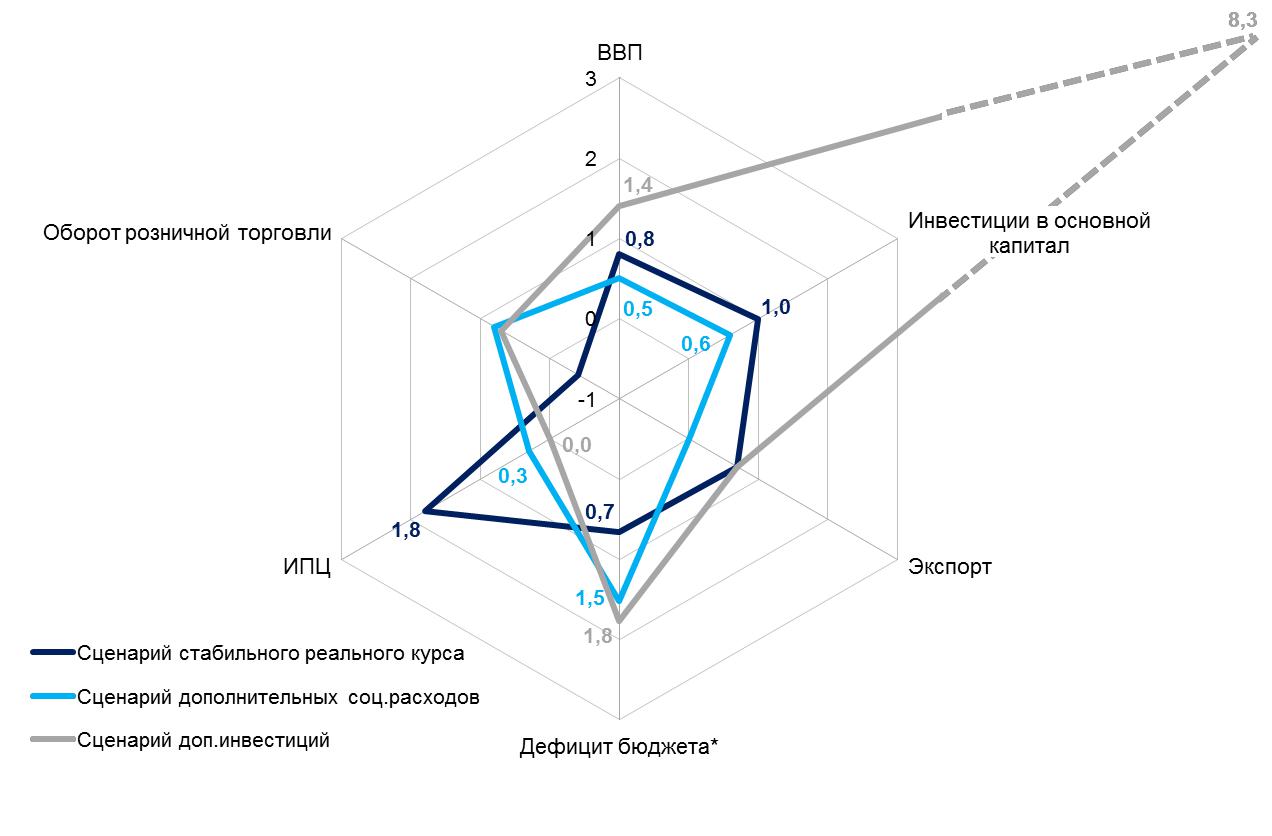 Рисунок 2.1.Динамика ключевых показателей по сценариям (прирост к базовому сценарию Внешэкономбанка за 2017-2018 годы, п.п.)[18]Вариант дополнительной индексации заработной платы бюджетников и пенсий позволяет почти компенсировать большую часть кризисного падения  реальных доходов и несколько ускорить рост экономики, хотя и слабее чем в сценарии заниженного курса.Вариант активной бюджетной и кредитной поддержки инвестиций и экспорта дает наибольшее ускорение темпов роста ВВП, однако отличается повышенным дефицитом бюджета.Формирование целевого или наступательного, а не адаптационного варианта экономического развития предполагает поиск баланса между разными стимулирующими мерами: монетарными факторами (заниженный курс и процентные ставки), бюджетными инвестиционными и социальными стимулами. Диапазоны оценок вкладов разных стимулирующих мер в экономический рост могут варьироваться в зависимости от многих допущений. Однако сам позитивный эффект этих мер и необходимость изменения подходов к сложившейся денежной и бюджетной политике не вызывает сомнения, как и возможность удержать бюджетный дефицит в управляемых ограниченных рамках.2.3.Проблемы и прогнозы экономического потенциала РоссииРоссия – страна северная, где снежная и холодная зима – это норма, где на отопление что промышленных, что жилых зданий требуются огромные затраты энергоресурсов. А с учетом того что многие промышленные здания, например в той же авиационной промышленности, строились десятки лет назад, поддержание в них температуры, совместимой с безопасным пребыванием работников, обходится в копеечку. Да и при строительстве новых зданий придется закладывать дополнительные расходы на утепление. Следующая проблема – демографическая ситуация. Россия находится на пороге критического этапа развития, когда численность трудоспособного населения страны будет быстро снижаться. А при прочих равных те минус 0,8% работающих каждый год, о которых говорят демографы, означают вычет из ВВП. Интенсивное привлечение трудовых мигрантов из соседних стран будет позволять затыкать дырки с рабочей силой в секторах, не требующих высокой квалификации работников (строительство, транспорт, торговля). Но это не сможет обеспечить восполнение работников хотя бы со среднероссийскими уровнями образования и профессиональной квалификации.Одновременно с этим число пенсионеров и соотношение пенсионеров и работающих будет расти, что будет повышать давление пенсионной системы на бюджетную систему. Это неизбежно будет означать рост нагрузки на бизнес – и с долгосрочной точки зрения не очень важно, будет это происходить в форме повышения налогов либо в форме сокращения расходов на инфраструктурные инвестиции или развитие человеческого капитала.В международных сопоставлениях российские школьники заметно отстают от своих сверстников из многих развивающихся стран, которые для России являются конкурентами за привлечение инвестиций и человеческого капитала. А многие страны, которые по уровню экономического развития и образования находятся ниже России, вкладывают огромные ресурсы в образование, стремительно ликвидируя разрывы.В рейтинге уровня образования в мире ПРООН Россия занимает 57-е место (из 188), между Оманом и Болгарией. По данным последнего обследования в рамках проекта PISA ОЭСР 22% пятнадцатилетних россиян обладают навыками чтения (способностью воспринимать прочитанный текст) ниже минимально допустимого уровня; в части математической грамотности этот показатель еще выше – 24%. По соотношению числа вузов в топ-500 лучших университетов мира к общему количеству вузов в стране Россия занимает 49-е место из 56 стран, опережая лишь Индию, Индонезию, Колумбию, Филиппины, Мексику, Пакистан и Иран[18].Еще одна весьма мощная и устойчивая проблема – избыточный уровень милитаризации экономики, который проявляется как в завышении доли военных расходов в бюджете в ущерб другим направлениям, так и в наличии огромного числа предприятий ВПК и сотен тысяч занятых на них. Принятие 20-триллионной программы вооружений (и еще 3 трлн на модернизацию предприятий), рассчитанной до 2020 года, привело к совершенно немыслимому для мирного времени наращиванию расходов на оборону в России с 2,8% ВВП в 2015–2016 годах до плановых 4,2% ВВП в 2017 году. В номинальном выражении расходы на оборону в текущем году должны вырасти в 2,2 раза по сравнению с 2016 годом, притом, что в целом расходы федерального бюджета выросли чуть более чем на 30%. А на повестке дня у правительства продление этой программы до 2025 года с ростом расходов не менее чем до 30 трлн руб[2].С точки зрения статистики при исчислении ВВП и темпов роста военные расходы бюджета мало чем отличаются от расходов на образование или инвестиции. Но если расходы на образование в перспективе должны обеспечить экономику более образованной рабочей силой, способной работать на современном оборудовании, а инвестиции создают социальную и производственную инфраструктуры, которые будут использоваться десятки лет, то военные расходы – фактически конечное потребление ресурсов, не имеющее мультипликативного эффекта.Очевидно, что попытка стратегического противостояния с Западом и возобновления гонки вооружений потребуют от российской экономики выделения на эти цели колоссальных ресурсов (что хорошо видно на примере бюджетов 2013–2015 годов). Расширение программы вооружений будет означать существенный вычет из экономической динамики не только на ближайшие десять лет, но и на последующее десятилетие.Все изложенное выше никоим образом не означает, что у России нет светлого экономического завтра. Вполне возможно, совместными усилиями удастся найти и сформулировать те экономические преимущества России, которые помогут вывести экономику нашей страны на траекторию устойчивого роста. Но строить экономические прогнозы и предлагать стратегические решения без учета этих моментов будет большой ошибкой. И просто выявить преимущества мало. Еще нужны адекватное политическое сознание и политическая воля.Если Россия подтянется по гуманитарным и инфраструктурным показателям, а также улучшит деловой климат, снизит уровень коррупции и государственного произвола в экономике, у неё есть экономический потенциал быть одной из ведущих мировых держав.Современная экономика отличается настолько высокой склонностью к рискам, что даже самые высококвалифицированные эксперты не берутся давать точные прогнозы на долгосрочный период времени. Тем не менее, совсем без планирования обойтись невозможно, ведь только на основании четких рекомендаций и стратегий можно обеспечить устойчивое развитие государства и нивелировать последствия неблагоприятных финансовых явлений.Не является исключением из данного правила и Россия – каждый год правительственные эксперты, представители международных организаций и аналитических компаний делают прогнозы, описывая потенциальные риски и возможности ближайшего будущего. В этих выкладках стараются учесть основные факторы, влияющие на российскую экономическую жизнь.Данные прогнозы интересуют и простых россиян, ведь тема развития бизнеса, выполнения правительством социальных гарантий и уровня жизни в целом является злободневной в условиях кризиса, падения нефтяных цен и санкционных ограничений со стороны Запада. Сложная экономическая ситуация в РФ усложняет процесс прогнозированияМакроэкономические прогнозы на 2018 годКонечно, одной точки зрения относительно данной проблемы не существует. Правительственные организации выдают прогнозы, наполненные оптимизмом. Они утверждают, что уже в 2018 году в стране наступит период стабильности, ведь Россия выгодно отличается от других сырьевых экономик возможностями максимально быстрой адаптации к изменившейся рыночной конъюнктуре.Мировые агентства и независимые аналитики комментируют данную тему с большей осторожностью. Они полагают, что ситуация может наладиться в сравнении с прошлым периодом, но темпы роста будут пока что незначительными, так как стабильность внешних рынков, внутренних инфляционных процессов и структуры экономики пока еще оставляет желать лучшего.Независимые аналитики заметили, что по мере приближения выборов многие агентства, которые ранее давали не слишком оптимистичные прогнозы по поводу экономической ситуации в РФ, сейчас кардинально меняют мнение, говоря о резких улучшениях всех макроэкономических показателей. Тем не менее, несмотря на явную волну оптимизма у российских ведомств, мало кто из них решается прогнозировать значительный рост, сообщая лишь то, что РФ вышла из рецессии и входит в фазу стагнации с положительной динамикой[17].Прогнозы от Минэкономразвития РоссииМониторинг экономической ситуации и разработка прогнозов является одной из основных функций аналитиков из данного ведомства. Они готовят и публикуют документы, включающие их видение экономического будущего на три ближайших года, и предоставляют для правительства базу, которая становится основой для разработки и утверждения бюджета.Стоит сказать, что последний прогноз ведомства характеризуется не слишком оптимистичными показателями – оценки предполагаемых темпов роста ВВП на период с 2017 по 2019 год были пересмотрены экспертами в сторону уменьшения. Из всех макроэкономических показателей, озвученных ведомством, лишь инфляционные темпы внушают некоторую долю оптимизма. Предполагается, что уже к началу 2018 года они замедлятся до 4% в год.Минэкономразвития предсказывает России рост ВВП в пределах 0,9%Что касается ВВП, то аналитики из Минэкономразвития считают, что ранее принятый показатель в 1,7% в 2018 году Россия вряд ли продемонстрирует. Текущий прогноз – рост ВВП в 0,9%. Корректировке подверглись и прогнозы на 2019 год – если ранее предполагалось, что российская экономика сможет продемонстрировать рост в 2,1%, то сегодня говорят о значении в 1,2%.Причиной корректировки стали резко ухудшившиеся прогнозы нефтяных котировок. Эксперты не ожидают цен выше 41-45 долларов за баррель. Вследствие этого пришлось озвучить и новый курс рубля – 71,1 рубль за доллар в 2018-2019 годах, что значительно ниже ожидаемого ранее уровня в 64,5 рубля[16].Прогноз Центрального Банка РоссииСогласно прогнозам, озвученным Эльвирой Набиулинной (главой Центробанка РФ), аналитики подведомственного ей банка считают, что в 2017 и 2018 годах российская экономика будет демонстрировать умеренный рост, который составит от 1,7 до 2,3% в год. Основным активным фактором главный банкир страны назвала увеличение внутреннего спроса, которое будет сопровождаться повышением уровня потребления и инвестирования.Набиулинна также озвучила несколько сценариев дальнейшего развития российской экономики, сообщив, что каждый из них имеет примерно одинаковую вероятность стать реальностью. Основой сценариев стали следующие предположения:для первого сценария, названного оптимистичным, за основу взят прогноз, что нефтяные котировки достигнут уровня в 80 долларов за баррель уже ко второй половине 2018 года;консервативный прогноз предполагает, что цена за баррель черного золота поднимется до отметки в 60 долларов за единицу.Традиционно оптимистичным является взгляд специалистов Центробанка на инфляцию, которая уже к концу 2018 года должна будет упасть до 4%.Центробанк РФ прогнозирует России уверенный экономический ростПрогноз от РАНХиГС и Института экономполитикиБольшая часть макропрогнозов, публикуемых неправительственными российскими экономическими организациями, содержат еще более пессимистичные данные. Например, специалисты из РАНХиГС и Института экономполитики им. Е.Т. Гайдара ожидают, что в 2018 году страна вряд ли покажет рост выше 0,8%, а улучшение 2019 года будет характеризоваться 1,5% роста ВВП.Оптимистичные заявления Минэкономразвития эксперты из этих организаций поясняют тем, что правительственное ведомство просто не может выдавать пессимистичный прогноз. В этом случае руководство страны посчитает работу министерства экономики неэффективной, так что им приходится приукрашивать реальные цифры. Но не стоит думать, что стабилизация нефтяных цен и замедление инфляционных процессов должны стать поводами для того, чтобы расслабиться, – говорят эксперты из РАНХиГС.Они полагают, что слишком оптимистичные данные – это прямой путь к замедлению столь необходимых России реформ. В отчете данного учреждения содержится информация, что экономика России в ближайшее время будет оставаться все такой же нестабильной – даже в случае роста дохода россиян население не будет спешить тратить деньги, предпочитая их накапливать, поэтому ни о каком значительном росте потребления не может быть и речи.В лучшем случае, – говорят аналитики, – стабилизация рынка начнется ближе к концу 2019 года. Напомним, что такая позиция коренным образом отличается от правительственных заявлений, ведь не так давно президент страны сообщил, что Россия прошла кризисное дно еще в 2015 году, а сегодня демонстрирует устойчивый тренд к перспективному росту. РАНХиГС также опубликовал два вероятных сценария развития ситуации в стране, исходя из оптимистических и пессимистических прогнозов нефтецен.В базовом варианте прогноза говорится, что котировки установятся на уровне 40 долларов за единицу объема. При этом ВВП России покажет рост не более 1,4% в 2018 году, а доллар будет стоить около 69-72 рублей. При таких прогнозах предполагается, что за два года российские домохозяйства вернутся к докризисному уровню потребления, а с 2019 начнется стабильный рост внутренних инвестиций в промышленность. Именно этот сценарий считается экспертами наиболее вероятным, поэтому данные выкладки целесообразно учесть при внесении корректировок в трехлетний бюджет на 2017-2019 годы;В оптимистичном варианте сценария на 2018 год предполагается, что нефть вырастет до 60 долларов за баррель, что приведет к росту ВВП до 1,9%, а рубль укрепится, достигнув котировки в 57 рублей за 1 доллар США. Это приведет к повышению объемов дохода от продажи нефти и газа и сокращению бюджетного дефицита. В случае реализации данного сценария эксперты прогнозируют повышение уровня жизни россиян при небольшом увеличении соцобязательств со стороны государства и бизнеса.Вероятно, инфляция в 2018 году достигнет уровня 6%, усугубляя проблемыНе поддерживают в прогнозе и инфляционные ожидания Минкономразвития – эксперты говорят, что в лучшем случае Россия закончит 2018 год с инфляцией в 6%. При этом экономисты из Института Гайдара и РАНХиГС говорят, что темп роста экономики страны в любом из рассмотренных сценариев не достигнет уровня стран, относящихся к категории мировых лидеров.Согласно оценкам гайдаровского института, реструктуризация экономики и переориентация производства должны привести к тому, что доход федерального бюджета в 2017-2019 годах будет даже ниже, чем в два предыдущих года. В 2017 году поступления от продажи нефти и газа могут составить около 37,4% бюджетных доходов России, однако уже в 2019 этот показатель сократится до 36,0%[18].Экономические прогнозы от ЦМАКПСпециалисты из Центра макроэкономического анализа и краткосрочного прогнозирования демонстрируют россиянам самые негативные выкладки, говоря о том, что неопределенные тренды на внутреннем рынке при сохранившихся внешних рисках вполне могут привести в 2018 году к новой кризисной волне. Выкладки аналитиков можно изложить следующими тезисами:даже при условии реализации самого оптимистичного сценария, с нефтекотировками в 55 долларов за баррель, рост ВВП составит не более 0,5%, а в случае базового варианта, предполагающего нефть по 40 долларов за единицу объема, – Россия закончит год с нулевым результатом;при самом оптимистичном прогнозе реальный доход россиян вырастет на 2,2%. Если реальностью станет базовый сценарий, то не стоит ожидать роста более чем на 1,1%. При этом только за последние полгода этот показатель продемонстрировал падение на 5%[18].Аналитика Высшей школы экономикиЭксперты из ВШЭ говорят о российской будущем в еще более негативном ключе, поясняя это следующим образом: нет никаких предпосылок к тому, что экономика России продемонстрирует рост в 2018 году. Среди основных факторов, оказывающих заметное отрицательное влияние, аналитики называют отсутствие инвестиционной активности, высокие риски, которые совершенно невозможно просчитать, и практически полное обнуление Резервного фонда.В итоге, согласно выводам Валерия Миронова, занимающего пост заместителя директора Центра развития ВШЭ, Россия может с полной уверенностью ожидать продолжение рецессии, которая будет сопровождаться ростом ВВП не более чем на 1% в 2018 году.Прогнозы международных организаций и агентствИностранные эксперты несколько улучшили свои оценки российского экономического будущего, но они все равно остаются далеки от оптимистичных показателей, которые прогнозируют россиянам экономисты из правительственных ведомств.Прогноз от Всемирного банкаЭксперты из данной международной организации провели всестороннее исследование показателей, характеризующих российскую экономику, и сформулировали основные направления для выхода из кризисной ситуации и стимулирования темпов восстановления ее роста в ближайшей перспективе.В качестве основных моментов реформирования предлагается разработка и внедрение инновационных подходов в регулировании бизнеса. Их важно направить на устранение максимального числа существующих ограничений, большая часть из которых носит административный характер. Кроме того, в числе проблем специалисты Всемирного банка называют отсутствие необходимой рыночной инфраструктуры, ограничения в сфере инноваций, проблемы в инвестиционном климате и изношенность основных фондов.Отдельно упоминается необходимость стимулирования развития квалификационных навыков у рабочей силы, так как, несмотря на высокий уровень образованности, работники практически никогда не занимаются повышением узкоспециальных навыков в профессии из-за отсутствия стимулов со стороны работодателей. Было также отмечено, что кризис в пенсионном обеспечении можно преодолеть лишь повышением возраста выхода на пенсию.Всемирный банк предлагает правительству РФ повышать пенсионный возрастАналитики из Всемирного Банка предполагают, что в ближайшие несколько лет показатель ВВП страны не будет иметь тенденций к существенным изменениям. Скорее всего, можно надеяться лишь на незначительный рост на 1,5% в 2017 году и не более 1,7% – в 2018. Данное повышение связывают только с ценами на нефть, которым эксперты прогнозируют незначительное повышение до 55,2 долларов за баррель в 2017 году и 59,2 доллара за баррель – в 2018[17].Однако даже такая положительная динамика нефтяных котировок не дает оснований надеяться на значительное улучшение экономической жизни. До тех пор, пока Россия не ступит на путь диверсификации экономики, внешние риски, проявляющиеся из-за волатильности сырьевых цен на рынках, будут и дальше оказывать на нее свое негативное влияние.Специалисты из Всемирного Банка предполагают, что правительство может несколько нивелировать потенциальные риски повышением уровня зарплат и активизацией инвестирования, чтобы спровоцировать повышенный спрос на товары и услуги со стороны населения, а также обеспечить вливания в национальную экономику со стороны предпринимательского сектора.Прогноз от Standart & Poor’s Global RatingПримерно такого же прогноза в отношении роста ВВП придерживаются эксперты из аналитического агентства Standart & Poor’s, предрекающие позитивные сдвиги в российской экономике уже в 2017 году, когда, согласно их расчетам, ВВП увеличится на 1,4%. Впрочем, это не является оптимальным значением для страны, которая переживает кризисные времена. В случае устойчивых сырьевых цен Россия может рассчитывать, что в 2018 году уровень ВВП «подрастет» еще на 1,6% в отношении к предыдущему году.Аналитики агентства говорят, что даже такое незначительное повышение макроэкономических показателей даст возможность наладить функционирование банковского сектора, однако на рост потребления со стороны населения России пока рассчитывать не приходится. Падение реальных доходов россиян весьма негативно сказалось на их склонности к потреблению, а для преломления данного тренда необходим довольно существенный рост зарплат, который эксперты из Standart & Poor’s оценивают на уровне не менее 10% в год[17].В Standart & Poor’s предсказывают углубление кризиса – все потому, что необходимое россиянам повышение зарплат на 10% экономически невозможноПри этом агентство прогнозирует нефтецены на уровне в 52,4 доллара за баррель. Другие международные организации также не ожидают положительной динамики нефтяных цен. Согласно прогнозам представителей Международного валютного фонда, котировки нефти установятся на уровне около 50,6 долларов за баррель в 2017 году с повышением до 53,1 долларов в 2018 году. А специалисты из американской Администрации энергетической информации говорят, что цена на нефть может достигнуть уровня в 51,0 у.е[18].Европейская комиссияСпециалисты из Еврокомиссии несколько улучшили свои прошлые прогнозы относительно экономического развития России в ближайшие годы. Так, например:прогнозы относительно роста ВВП предполагают, что страна закончит 2018 год с плюсом – 1,1% вместо прогнозируемых ранее 0,6%. Улучшение прогноза поясняется небольшой стабилизацией рубля и нефтекотировок;процент безработных будет измеряться показателем в 5,6%;инфляционные темпы достигнут показателя в 4,7%[18].ЗаключениеЭкономический потенциал России зависит от многих составляющих: природных ресурсов России, уровня развития базовых и инфраструктурных отраслей, научно-технического потенциала, трудовых ресурсов и др. Наиболее комплексным показателем оценки экономического потенциала страны остается показатель валового внутреннего продукта (ВВП), который характеризует уровень развития экономики. Сведения о ВВП России и других стран можно получить из статистических материалов. По сравнению с большинством стран мира Россия занимает громадную территорию, на которой сосредоточены значительные и разнообразные природные ресурсы. Промышленный потенциал России велик, но в последнее десятилетие промышленное производство сократилось и подверглось глубоким структурным изменениям. Научно-технический потенциал страны находится на грани распада, что объясняется не только экономическими реформами, но и сокращением ассигнований на науку, закрытием многих научно-исследовательских институтов, «утечкой мозгов». По количеству трудовых ресурсов Россия занимает 4-е место в мире после Китая, Индии и США. Сохраняется высокий интеллектуальный потенциал нации. Список литературыАйвазян С.А. Интегральные показатели качества жизни населения: их построение и использование в социально-экономическом управлении и межрегиональных сопоставлениях. М.: ЦЭМИ РАН, 2015.Андрианов В. В. Потенциал экономического возрождения // Экономист, №10, 2016.Иванов. Ю.Н, Саградов. А.А. К вопросу об исчислении и анализе показателей человеческого развития в регионах России.// Вопросы статистики №2, 2018.Кох Основы экономической теории / Кох, др. В. и. - М.: СПб: Питер, 2017. - 800 c.Курс экономической теории / ред. М.Н. Чепурин, Е.А. Киселева, и др.- М.: Киров: АСА; Издание 5-е, перераб. и доп., 2017. - 832 c.Курс экономической теории. Общие основы экономической теории, микроэкономика, макроэкономика, переходная экономика / ред. А.В. Сидорович. - М.: ДИС, 2017. - 736 c.Лисов В. И. Национальная экономика России: потенциалы, комплексы, экономическая безопасность, М.: Экономика, 2014.Основы экономической теории / ред. С.И. Иванов. - М.: Вита-Пресс, 2017. - 650 c.Основы экономической теории. - М.: Юнити-Дана, 2017. - 232 c.Певзнер, Я. А. Введение в экономическую теорию социал-демократизма / Я.А. Певзнер. - Москва: Высшая школа, 2016. - 208 c.Практическое пособие к семинарским занятиям по экономической теории. - М.: Владос, 2016. - 272 c.Сидорович, А.В А.В. Курс экономической теории / А.В,А.В. Сидорович, Т.А,Т.А. Агапова и др.. - М.: Дело и сервис; Издание 3-е, перераб. и доп., 2016. - 138 c.Салин В.Н., Шпаковская Е. П. Социально-экономическая статистика, М.: 2016.Харрод, Р.Ф. К теории экономической динамики. Новые выводы экономической теории и их применение в экономической политике / Р.Ф. Харрод. - М.: Иностранной литературы, 2016. - 210 c.Чепурин, М.Н. Курс экономической теории / М.Н. Чепурин, Е.А. Киселева. - М.: МГИМО МИД РФ, 2017. - 624 c.Экономическая статистика: Учебник / Под ред. Ю.Н. Иванова. – М.: ИНФА-М, 2016.Экономическая статистика: Учебник / Под ред. Ю.Н. Иванова. – М.: ИНФА-М, 2017.Официальный сайт «Федеральная служба государственной статистики»: [Электронный ресурс] http://www.gks.ru/(дата обращения 30.05.2018)Макропоказатели2008 г.=100, если не2012 г.2014 г.2018 г.%указано иное2012 г.2014 г.2018 г.%указано иное%ВВП100100104,0104,0106,1106,1103,9103,9Промышленное100100104,0104,0106,3106,3105,0105,0производство100100104,0104,0106,3106,3105,0105,0производствоИнвестиции в основной капитал100100108,8108,8108,0108,098,298,2Инвестиции в основной капитал100100108,8108,8108,0108,098,298,2Инвестиции в основной капиталРозничный100100115,0115,0122,7122,7111,7111,7товарооборот100100115,0115,0122,7122,7111,7111,7товарооборотРеальная заработная100100113,1113,1119,9119,9107,3107,3плата100100113,1113,1119,9119,9107,3107,3платабюджетного сектора100100160,9160,9181,4181,4143,8143,8корпоративного100100102,6102,6106,2106,299,099,0сектора100100102,6102,6106,2106,299,099,0сектораКоэффициент24,024,033,933,933,233,235,035,0замещения, %24,024,033,933,933,233,235,035,0замещения, %Реальные располагаемые доходынаселенияРеальные располагаемые доходынаселения100100114,7114,7118,5118,5114,1114,1Реальные располагаемые доходынаселенияЭкспорт, млрд.466466527527498498347347долларов США466466527527498498347347долларов СШАИмпорт, млрд.289289336336308308210210долларов США289289336336308308210210долларов СШАИндекс реальногоэффективного курса100100110,9110,9102,9102,995,195,1рубляПоказатель2017201820182018201920192019вариант2базовый2базовыйИндексация пенсийс какого числа1 февраля1 февраля1 февраля1 февраля1 февраля1 февраля1 февраля1 февраля1 февраля1 февраля%4,08,18,15,15,1с какого числа1 апреля1 апреля1 апреля1 апреля1 апреля1 апреля1 апреля1 апреля%2,0-2,20,8Индексация зарплатс какого числа1 октября1 октября1 апреля1 апреля1 октября1 октября1 апреля1 апреля1 октября1 октября%-8,18,15,15,1Реальныерасполагаемые-3,41,30,63,23,2доходы населения, %Реальная заработная-5,42,30,82,73,5плата, %-5,42,30,82,73,5плата, %Потреблениедомашних хозяйств,-4,23,22,53,53,4%ВВП, %-1,91,81,42,42,3Доходы бюджета,11,614,314,215,115,1млрд. руб.----Расходы бюджета,15,416,116,016,316,1млрд. руб.Дефицит бюджета, %4,71,91,91,21,1ВВПДенежная база, темп10,111,716,218,719,9роста10,111,716,218,719,9ростаДенежная масса,14,314,414,612,812,6темп роста14,314,414,612,812,6темп ростаПоказатель20172018201820192019Вариант3базовый3базовыйДополнительные инвестиции иэкспортные субсидии федерального400500бюджета, млрд. руб.Дополнительные инвестиции иэкспортные кредиты через банки и300600институты развития, млрд. руб.Инвестиции в основной капитал, %-9,310,95,36,23,8Потребление домашних хозяйств, %-4,22,92,53,73,4ВВП, %-1,92,41,42,72,3Экспорт, млрд. долл. США259325324350347Импорт, млрд. долл. США167199193221210Денежная база, темп роста10,119.916,225,019,9Денежная масса, темп роста14,316,114,613,412,6Доходы бюджета, млрд. руб.11,6-14,414,215,315,1Доходы бюджета, млрд. руб.11,6-14,414,215,315,1Доходы бюджета, млрд. руб.11,6---15,3--Расходы бюджета, млрд. руб.15,416,416,016,616,1Расходы бюджета, млрд. руб.15,416,416,016,616,1Расходы бюджета, млрд. руб.16,0Дефицит бюджета, % ВВП4,72,21,91,31,1Дефицит бюджета, % ВВП